Publicado en Palma de Mallorca el 09/05/2022 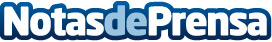 OK Mobility desembarca en Canarias con una doble apertura en Gran Canaria y Tenerife SurLa empresa de movilidad global consolida su presencia en los principales destinos turísticos españoles de sol y playaDatos de contacto:Departamento de Comunicacion OK Mobility(+34) 971 430 590 – Nota de prensa publicada en: https://www.notasdeprensa.es/ok-mobility-desembarca-en-canarias-con-una Categorias: Internacional Nacional Automovilismo Canarias Turismo Industria Automotriz http://www.notasdeprensa.es